RUBRIQUE LE TENNIS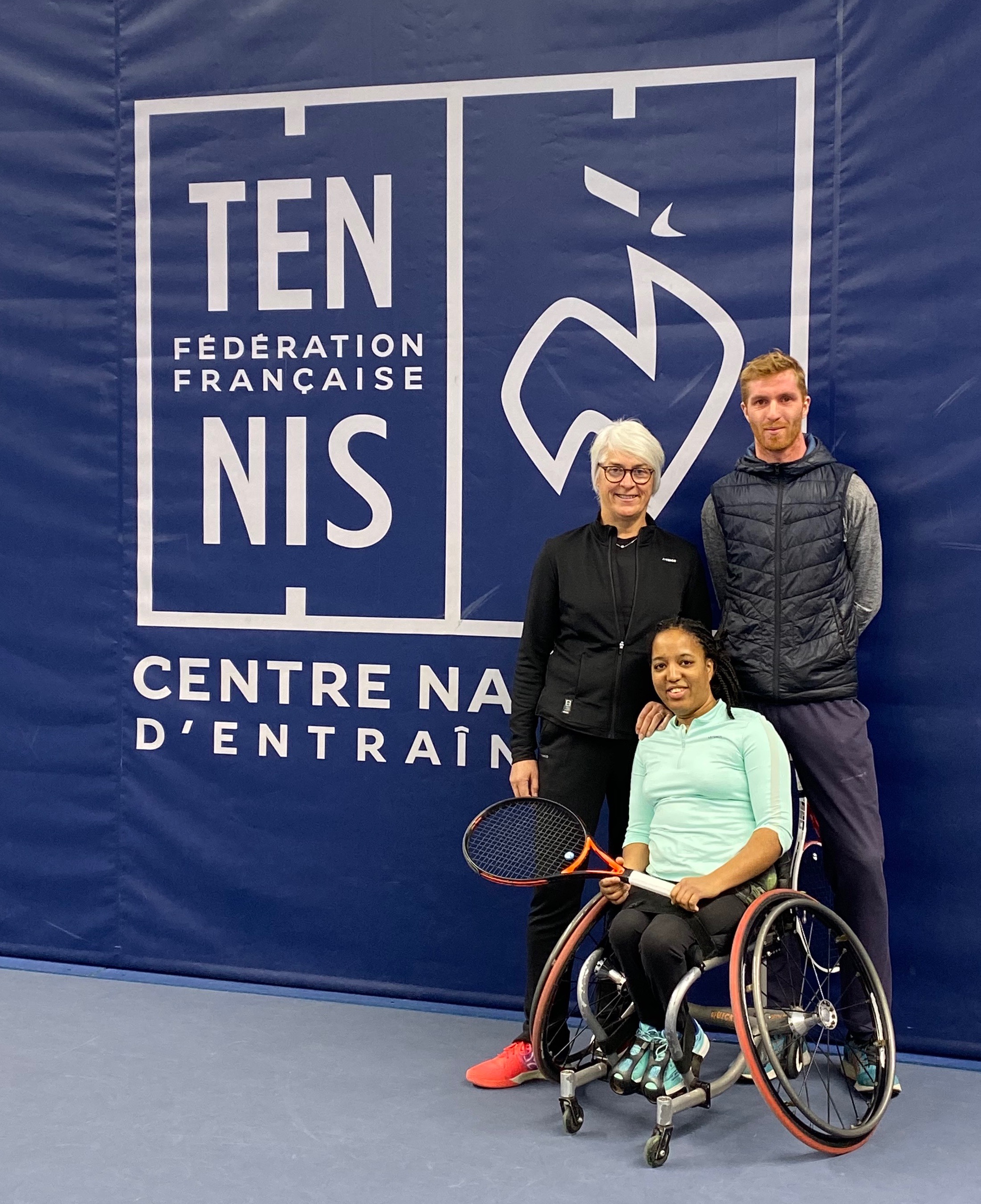 TENNIS FAUTEUILCÉCITENNISSPORT ADAPTÉET BIENTÔT SPORT SANTÉLE TENNIS EN FAUTEUIL 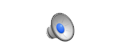 (mettre aussi le clip)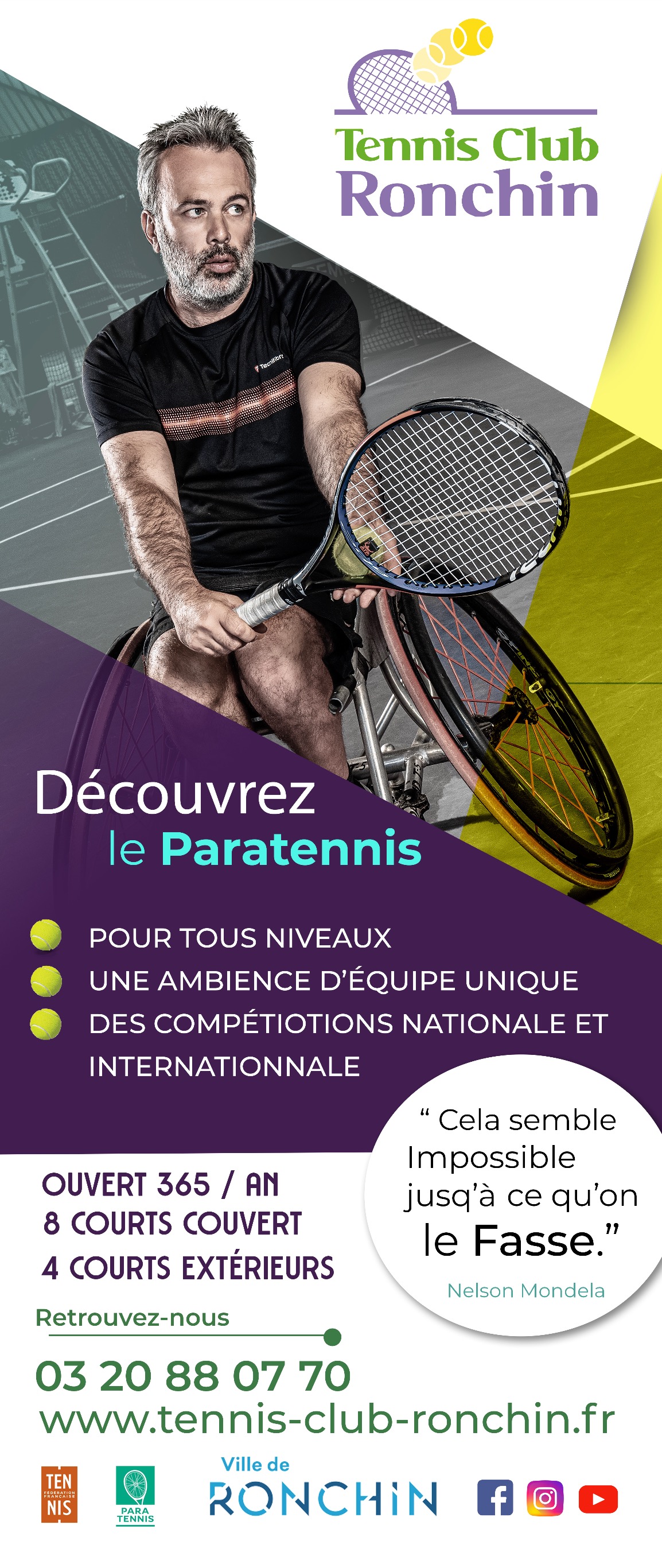 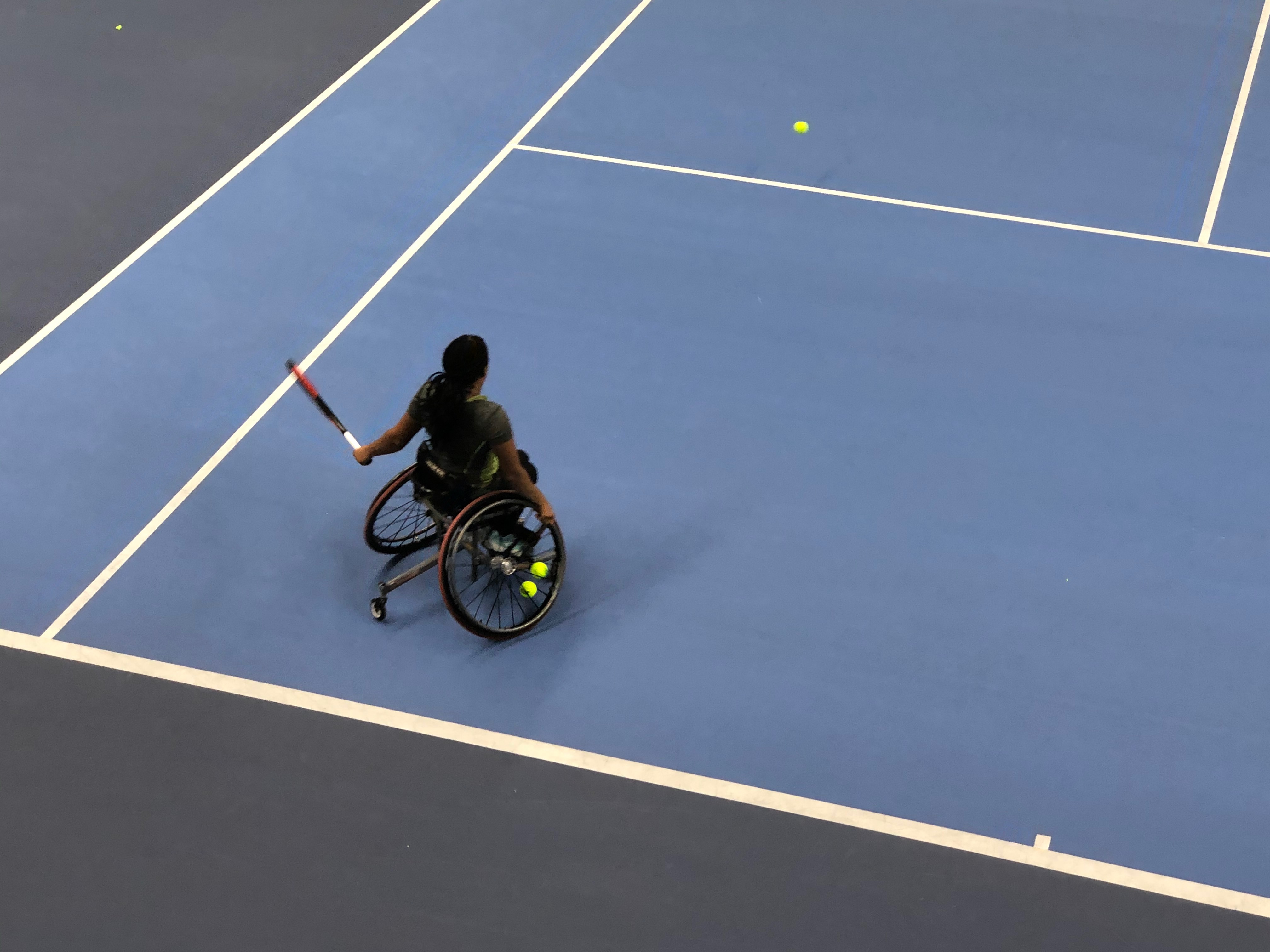 LE CÉCITENNISDepuis 3 ans nous accueillons des personnes malvoyantes.Un matériel adapté, un coach par joueur, permettent aux non voyant ou malvoyant, d’échanger sur un terrain aux dimensions adaptées.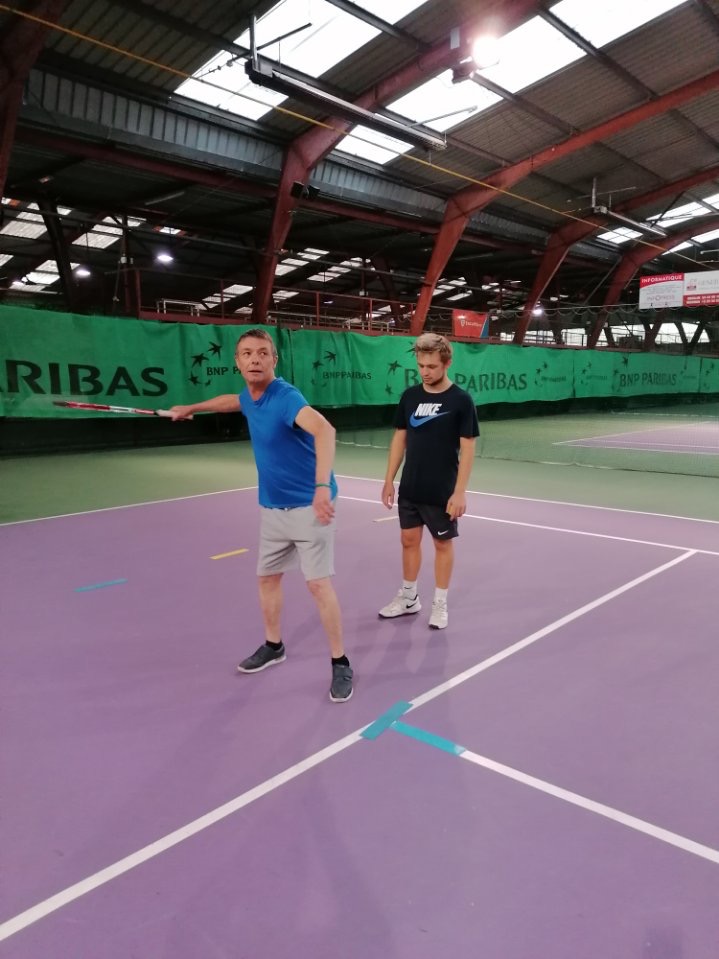 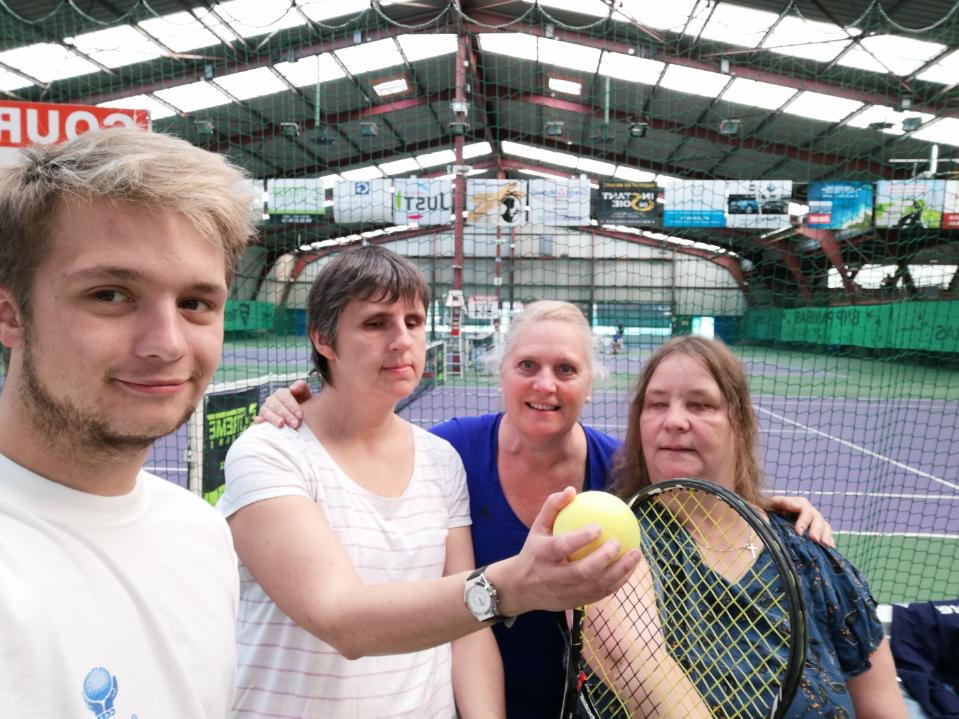 LE SPORT ADAPTÉNous accueillons également des personnes en situation de handicap mental ou moteur, dans des séances spécialement misent en place pour eux. Mais  certains sont même intégrés dans des séances classiques d’école de tennis lorsque c’est possible.Cette mixité est un ‘’PLUS’’ énorme pour tous nos joueurs et une priorité pour notre club!UNE SECTION ‘’SPORT SANTÉ’’ sera mise en place dès la rentrée de septembre 2020